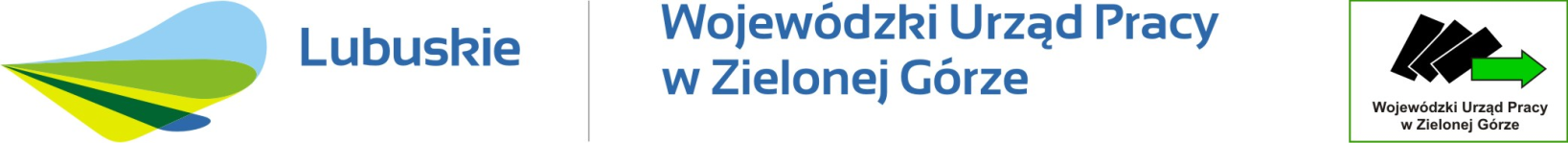 Bezrobotne kobiety 
na lubuskim rynku pracy 
w I półroczu 2015 roku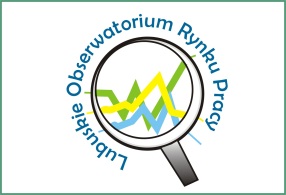 Zielona Góra, październik 2015 rokuWprowadzenieAnaliza „Bezrobotne kobiety na lubuskim rynku pracy” przygotowana została po raz kolejny przez Obserwatorium Rynku Pracy  Wojewódzkiego Urzędu Pracy w Zielonej Górze. Celem niniejszej analizy jest rozpoznanie sytuacji kobiet, ale także mężczyzn na lubuskim rynku pracy w I półroczu 2015 roku oraz pokazanie zmian zachodzących w strukturze bezrobotnych z uwzględnieniem kategorii płci. Tak jak w poprzednich publikacjach, materiał ten zawiera informacje analityczno – statystyczne, dotyczące sytuacji zarówno kobiet, jak i mężczyzn na rynku pracy w regionie. Przedstawione zostały informacje o stanie i strukturze bezrobocia, aktywności w poszukiwaniu pracy z uwzględnieniem podobieństw i różnic, charakterystycznych dla poszczególnych płci. Autorzy za pomocą cyklicznych analiz pragną przybliżyć i szczegółowiej zapoznać osoby zajmujące się problemami rynku pracy z trendami odnośnie  bezrobocia kobiet, jak i mężczyzn na lubuskim rynku pracy. Materiał ten może również inspirować projektodawców zamierzających aplikować o środki  
z Europejskiego Funduszu Społecznego do opracowywania programów poprawiających pozycję poszczególnych grup kobiet i mężczyzn na lubuskim rynku pracy.W zakresie informacji o strukturze i aktywizacji bezrobotnych kobiet i mężczyzn wykorzystano dane ze sprawozdawczości sporządzonej przez powiatowe urzędy pracy w ramach realizacji rozporządzania Rady Ministrów w sprawie programu badań statystycznych statystyki publicznej.Opracowanie zawiera część opisową oraz zestawienie danych w ujęciu tabelarycznym.Bezrobocie rejestrowaneNa koniec czerwca 2015 roku w rejestrach powiatowych urzędów pracy województwa lubuskiego odnotowano 41.465 bezrobotnych, w tym 22.476 kobiet. W porównaniu z analogicznym okresem roku poprzedniego nastąpił zarówno spadek liczby bezrobotnych ogółem (o 9.077 osób), jak i liczby kobiet (o 3.835 osób).Tabela 1. Liczba bezrobotnych ogółem, w tym kobiet według powiatów – stan na 30 czerwca danego rokuŹródło: opracowanie własne na podstawie danych z powiatowych urzędów pracy.Sytuacja bezrobotnych w poszczególnych powiatach w omawianym półroczu nie odznaczała się szczególnym zróżnicowaniem. Oprócz powiatu grodzkiego Zielona Góra, w którym w związku z połączeniem od 1 stycznia 2015 roku z gminą wiejską Zielona Góra liczba bezrobotnych wzrosła w pozostałych powiatach województwa lubuskiego odnotowano zmniejszenie liczby bezrobotnych ogółem, jak również wśród kobiet. Największy spadek liczby bezrobotnych kobiet miał miejsce w powiatach: zielonogórskim (spadek o 541 osób) oraz nowosolskim (spadek o 505 osób). Najmniejszy spadek miał miejsce w powiecie sulęcińskim, gdzie wyniósł 81 osób.Bezrobotne kobiety w czerwcu 2015 r. stanowiły 54,2% ogółu bezrobotnych. Porównując do czerwca 2014 r. nastąpił wzrost odsetka o 2,1 punktu procentowego. Zmniejszeniu uległa liczba powiatów, w których kobiety stanowiły mniej niż 50% ogółu bezrobotnych. Były to powiaty: słubicki (48,6%) oraz sulęciński (47,4%). W analogicznym okresie poprzedniego roku oprócz wymienionych powiatów, dodatkowo były to powiaty międzyrzecki i świebodziński.Tabela 2. Udział kobiet wśród bezrobotnych ogółem według powiatów – stan na koniec czerwca danego rokuŹródło: opracowanie własne na podstawie danych z powiatowych urzędów pracy.W I półroczu 2015 roku odnotowano spadek skali napływu bezrobotnych ogółem (o 1.847 osób w porównaniu z I półroczem 2014 roku), w tym także bezrobotnych kobiet (odpowiednio o 441 osób). Tabela 3. Napływ bezrobotnych ogółem, w tym kobiet według powiatów – I półrocze danego rokuŹródło: opracowanie własne na podstawie danych z powiatowych urzędów pracy.Spadek napływu bezrobotnych zarówno ogółem, jak wśród kobiet wystąpił w 10 powiatach.  Największy w powiecie: zielonogórskim (spadek o 838 osób oraz 392 kobiety). Analizując odsetek kobiet w całym napływie do bezrobocia obserwuje się, iż tylko w powiecie żarskim  przekroczył on 50%. W I półroczu 2014 r. we wszystkich powiatach odsetek ten był poniżej 50%.Tabela 4. Udział kobiet w napływie ogółem według powiatów – I półrocze danego rokuŹródło: opracowanie własne na podstawie danych z powiatowych urzędów pracy.Tabela 5. Bezrobotni poprzednio pracujący i dotychczas niepracujący zarejestrowani w okresie sprawozdawczym według płci – I półrocze danego rokuŹródło: opracowanie własne na podstawie danych z powiatowych urzędów pracy.Okres od stycznia do czerwca 2015 r. przyniósł w przypadku kobiet spadek napływu do bezrobocia o 441 osób, zaś wśród mężczyzn o 1.406 osób. Podobnie jak w roku poprzednim odnotowano nieznaczny wzrost osób zwolnionych z przyczyn dotyczących zakładu pracy. Przy czym liczba rejestrujących się kobiet zwiększyła się o 96 osób, zaś wśród mężczyzn zmniejszyła – o 51 osób. Osoby zwolnione z przyczyn dotyczących zakładów pracy stanowiły w I półroczu 2015 roku 6,1% ogółu napływu do bezrobocia. Odsetek ten w przypadku kobiet stanowił 9,0%, natomiast wśród mężczyzn 4,4%.Tabela 6. Struktura wg płci bezrobotnych poprzednio pracujących i dotychczas niepracujących zarejestrowanych w okresie sprawozdawczym – I półrocze danego rokuŹródło: opracowanie własne na podstawie danych z powiatowych urzędów pracy.W I półroczu 2015 roku, podobnie do analogicznego okresu roku poprzedniego, przewaga mężczyzn wystąpiła wśród rejestracji osób poprzednio pracujących oraz osób dotychczas niepracujących, zaś kobiet – osób zwolnionych z przyczyn dotyczących zakładu pracy.W okresie sześciu miesięcy 2015 roku wyrejestrowano łącznie 42.639 osób, czyli o 5.460 osób mniej niż w analogicznym okresie 2014 roku. W tym samym okresie wyrejestrowano o 3.206 kobiety mniej niż w roku poprzednim.Tabela 7. Odpływ bezrobotnych, w tym kobiet, według powiatów – I półrocze danego rokuŹródło: opracowanie własne na podstawie danych z powiatowych urzędów pracy.We wszystkich powiatach odnotowano spadek odpływu bezrobotnych ogółem, w tym największy w powiecie zielonogórskim (spadek o 871 osób). Również w tym samym okresie odnotowano spadek odpływu bezrobotnych kobiet we wszystkich powiatach, przy czym największy również w powiecie zielonogórskim (spadek o 484 osoby).Tabela 8. Udział kobiet w odpływie ogółem – I półrocze danego rokuŹródło: opracowanie własne na podstawie danych z powiatowych urzędów pracy.W omawianym półroczu odsetek kobiet stanowiących większość w odpływie ogółem nie wystąpił w żadnym powiecie, rok wcześniej odnotowano w trzech powiatach.Główna przyczyną wyłączeń z rejestru osób bezrobotnych, stanowiących ponad 1/3 wyłączeń, było podjęcie pracy niesubsydiowanej (39,2% wyłączeń), drugą najczęstszą przyczyną było niepotwierdzenie gotowości do pracy lub odmowa bez uzasadnionej przyczyny przyjęcia propozycji zatrudnienia (odpowiednio łącznie 28,1%). Porównując do analogicznego okresu poprzedniego roku odnotowano wzrost udziału podjęć pracy (w I półroczu 2014 r. wynosił 38,3%) oraz spadek niepotwierdzenia gotowości do pracy lub odmowa propozycji zatrudnienia (odpowiednio 28,2%).Przyczyny wyłączeń w I półroczu 2015 r. w przypadku kobiet i mężczyzn nieznacznie różnią się. W przypadku kobiet głównymi przyczynami były: podjęcie pracy niesubsydiowanej (41,9%), niepotwierdzenie gotowości do pracy (10,9%) i rozpoczęcie stażu (10,0%). Dla mężczyzn głównymi przyczynami były: podjęcie pracy niesubsydiowanej (36,9%), niepotwierdzenie gotowości do pracy (31,4%) oraz dobrowolna rezygnacja ze statusu bezrobotnego (7,0%). Szczegółowe zestawienie przyczyn wyłączeń z ewidencji osób bezrobotnych przedstawia tabela poniżej.Tabela 9. Przyczyny wyłączeń z rejestru osób bezrobotnych według płci – I półrocze danego rokuŹródło: opracowanie własne na podstawie danych z powiatowych urzędów pracy.Struktura bezrobotnychStruktury bezrobotnych kobiet i mężczyzn, w porównaniu do poprzedniego roku nie zmieniły się. Jednocześnie nie były jednakowe, struktury bezrobotnych kobiet różniły się od struktur bezrobotnych mężczyzn. Biorąc pod uwagę wiek większy udział w strukturze kobiet, niż w strukturze mężczyzn, wystąpił w kategorii wiekowej 18-44 lata, mniejszy zaś w kategorii – 45-64 lata. Największy odsetek zarówno wśród kobiet, jak i wśród mężczyzn stanowiły osoby w przedziale wiekowym 25 – 34 lata.Wykres 1. Struktura bezrobotnych kobiet i mężczyzn według wieku – stan na 30.06.2015 rokuŹródło: opracowanie własne na podstawie danych z powiatowych urzędów pracy.W przypadku wykształcenia większy udział w strukturze kobiet, niż w strukturze mężczyzn, był w przypadku wykształcenia wyższego, policealnego i średniego zawodowego oraz średniego ogólnokształcącego, mniejszy zaś – wykształcenia zasadniczego zawodowego oraz gimnazjalnego i poniżej.Wykres 2. Struktura bezrobotnych kobiet i mężczyzn według wykształcenia – stan na 30.06.2015 rokuŹródło: opracowanie własne na podstawie danych z powiatowych urzędów pracy.Większy udział w strukturze kobiet, niż w strukturze mężczyzn, odnotowano dla osób nie posiadających stażu pracy lub krótki staż pracy (głównie do 5 lat), mniejszy zaś – w przypadku osób ze stażem pracy 5 - 10 lat oraz powyżej 20 lat.Wykres 3. Struktura bezrobotnych kobiet i mężczyzn według stażu pracy – stan na 30.06.2015 rokuŹródło: opracowanie własne na podstawie danych z powiatowych urzędów pracy.Większy udział w strukturze mężczyzn, niż w strukturze kobiet, wystąpił wśród osób, które pozostają bez pracy do 6 miesięcy, mniejszy zaś w grupie osób przebywających bez pracy powyżej 6 miesięcy.Wykres 4. Struktura bezrobotnych kobiet i mężczyzn według czasu pozostawania bez pracy 
– stan na 30.06.2015 rokuŹródło: opracowanie własne na podstawie danych z powiatowych urzędów pracy.W porównaniu z analogicznym okresem roku poprzedniego spadła zarówno liczba bezrobotnych kobiet o 3.835 osoby, jak i  mężczyzn o 5.242.Tabela 10. Wzrost/spadek liczby bezrobotnych na koniec I półrocza 2015 roku w porównaniu z analogicznym okresem roku poprzedniego według płci	Źródło: opracowanie własne na podstawie danych z powiatowych urzędów pracy.	W analizowanym półroczu panował trend spadkowy wśród kobiet i mężczyzn z uwzględnieniem wieku, wykształcenia, stażu pracy i czasu pozostawania bez pracy. Wyjątek stanowią wśród kobiet i mężczyzn osoby pozostające bez pracy do 1 miesiąca oraz powyżej 60 roku życia, gdzie zauważalny był wzrost. Swego rodzaju wyznacznikiem sytuacji osób na rynku pracy jest odsetek osób długotrwale bezrobotnych w danej grupie. Problem ten przedstawiają poniższe wykresy.Wykres 5. Odsetek osób poszukujących pracy powyżej 12 miesięcy według wieku i płci – stan na koniec czerwca 2015 rokuŹródło: opracowanie własne na podstawie danych z powiatowych urzędów pracy.Wykres 6. Odsetek osób poszukujących pracy powyżej 12 miesięcy według wykształcenia i płci – stan na koniec czerwca 2015 rokuŹródło: opracowanie własne na podstawie danych z powiatowych urzędów pracy.Wykres 7. Odsetek osób poszukujących pracy powyżej 12 miesięcy według stażu pracy i płci – stan na koniec czerwca 2015 rokuŹródło: opracowanie własne na podstawie danych z powiatowych urzędów pracy.W większości grup wśród bezrobotnych kobiet odnotowano wyższe odsetki osób poszukujących pracy powyżej 12 miesięcy, niż wśród bezrobotnych mężczyzn. Wyjątek stanowiły tylko osoby posiadające staż pracy większy niż 20 lat.Bezrobotni w szczególnej sytuacji na rynku pracyW 2014 roku nastąpiła duża nowelizacja ustawy o promocji zatrudnienia, w ramach której zmianie uległa lista kategorii bezrobotnych w szczególnej sytuacji na rynku pracy. Równocześnie sprawozdawczość publicznych służb zatrudnienia za rok 2014 sporządzona była w oparciu o dotychczasową listę, zaś z a rok 2015 – o nową. Stąd w niniejszej części opracowania dokonano porównania tych kategorii, które są wspólne dla obu list.Tabela 11. Bezrobotni w szczególnej sytuacji na rynku pracy według płci – stan na koniec I półrocza danego rokuŹródło: opracowanie własne na podstawie danych z powiatowych urzędów pracy.Spadek liczby bezrobotnych kobiet, jak i mężczyzn odnotowano we wszystkich analizowanych grupach bezrobotnych w szczególnej sytuacji na rynku pracy: osoby do 25 roku życia, długotrwale bezrobotne, powyżej 50 roku życia, niepełnosprawni. Przewagę kobiet, zarówno w I półroczu 2014 roku, jak i w I półroczu 2015 roku, odnotowano w następujących grupach: osoby do 25 roku życia, długotrwale bezrobotne, niepełnosprawne. Mężczyźni przeważali w grupie osób powyżej 50 roku życia.Tabela 12. Struktura według płci bezrobotnych w szczególnej sytuacji na rynku pracy 
– stan na koniec I półrocza danego rokuŹródło: opracowanie własne na podstawie danych z powiatowych urzędów pracy.Bezrobotni według zawoduPodobnie jak w latach poprzednich wystąpiło zróżnicowanie bezrobotnych w zawodach biorąc pod uwagę płeć. Odnotowano zawody typowo kobiece, jak również i męskie. Zdecydowaną przewagę bezrobotnych kobiet (powyżej 95%) odnotowano w następujących zawodach: sekretarka, kosmetyczka, technik technologii odzieży, szwaczka ręczna, sprzątaczka biurowa, fryzjer, krawiec, pomoc kuchenna, dziewiarz, salowa, sprzedawca w branży spożywczej, księgowy, tkacz.Tabela 13. Bezrobotni według zawodu, w tym kobiety – stan na koniec I półrocza danego rokuŹródło: opracowanie własne na podstawie danych z powiatowych urzędów pracy.Uwaga: Tabela obejmuje zawody, w których odnotowano przynajmniej 100 bezrobotnych na koniec danego okresu sprawozdawczego. Kolory oznaczają: zielony – największe wartości, żółty – pośrednie, zaś czerwony – najmniejsze. Kolor akwamaryna – zawód, w którym odnotowano w przynajmniej jednym okresie sprawozdawczym większość kobiet.Zawodami typowo męskimi w omawianym półroczu były następujące zawody: hydraulik, murarz, mechanik samochodów osobowych, mechanik – operator pojazdów i maszyn rolniczych, kierowca ciągnika rolniczego, drwal/ pilarz drzew, betoniarz, pozostali mechanicy pojazdów samochodowych. Zróżnicowanie bezrobocia kobiet w wymiarze lokalnymUdział kobiet w ogółem zarejestrowanych bezrobotnych w powiatach różnicuje się biorąc pod uwagę poszczególne gminy.Tabela 14. Udział kobiet wśród bezrobotnych ogółem według gmin – stan na koniec czerwca 2015 rokuŹródło: opracowanie własne na podstawie danych z powiatowych urzędów pracy.Uwaga: Kolory oznaczają: zielony – najmniejsze wartości, żółty – pośrednie, zaś czerwony – największe.W I półroczu 2015 roku we wszystkich gminach województwa lubuskiego odsetek kobiet bezrobotnych wśród ogółu przekroczył próg 40,0%.Podobnie jak w roku poprzednim najniższy udział kobiet zarejestrowano w gminie Słubice (45,0%), w I półroczu 2014 r. odsetek ten stanowił 39,8%.Przykładem powiatu o dużym zróżnicowaniu jest powiat gorzowski, gdzie odsetek kobiet wśród bezrobotnych ogółem wynosił na koniec czerwca 2015 roku 53,2%. W tym samym okresie w dwóch gminach odsetek ten był powyżej 60,0%, gmina Bogdaniec (62,9%) oraz Kłodawa (62,4%). W czterech gminach odsetek kształtował się na poziomie powyżej 50%, tj. gminie Deszczno (55,6%), gminie Gorzów Wlkp. (53,2%), gminie Santok (52,9%) i Lubiszyn (50,7%). W dwóch gminach odsetek nie przekroczył 50%, gminie Witnica (49,2%) oraz gminie Kostrzyn (48,7%).PodsumowanieKoniec czerwca 2015 roku przyniósł wyraźny spadek liczby bezrobotnych ogółem o 9.077 osób (stan na koniec czerwca – 41.465). Liczba bezrobotnych kobiet także uległa zmniejszeniu –  spadek o 3.835 osób (stan na koniec czerwca 22.476). Spadek liczby kobiet nie przełożył się na spadek udziału kobiet w ogółem bezrobotnych, wręcz przeciwnie nastąpił wzrost o 2,1 punktu procentowego (I półrocze 2014 r. – 52,1% kobiet do ogółu bezrobotnych, I półrocze 2015 r. – 54,2%).Oprócz powiatu grodzkiego Zielona Góra, w którym w związku z połączeniem od 1 stycznia 2015 roku z gminą wiejską Zielona Góra liczba bezrobotnych wzrosła, w pozostałych powiatach odnotowano zmniejszenie liczby bezrobotnych ogółem, jak  również wśród kobiet.Na koniec czerwca 2015 roku udział bezrobotnych kobiet mniejszy niż 50% wystąpił w dwóch powiatach. Były to powiaty: słubicki, sulęciński. W roku wcześniejszym odsetek niższy niż 50% był w 4 powiatach.Analizując strukturę napływu i odpływu bezrobotnych kobiet w I półroczu 2015 roku, nie odnotowano w odpływie odsetka kobiet przekraczającego 50%. W napływie bezrobotnych kobiet odsetek ten został przekroczony w powiecie: żarskim – 51,0%.  Głównymi przyczynami wyłączeń wśród kobiet i mężczyzn były: podjęcie pracy niesubsydiowanej (odpowiednio 41,9% i 36,9%) oraz niepotwierdzenie gotowości do pracy (odpowiednio 10,9% i 31,4%). Trzecią najczęstszą przyczyną wśród kobiet było rozpoczęcie stażu – 10,0%, u mężczyzn – dobrowolna rezygnacja ze statusu bezrobotnego – 7,0%.Struktury bezrobotnych kobiet i mężczyzn nie były jednakowe. Większy udział w strukturze kobiet, niż w strukturze mężczyzn, wystąpił:w kategorii wiekowej 18 – 44 lata,z wykształceniem wyższym, policealnym i średnim zawodowym oraz średnim ogólnokształcącym,głównie dla osób bez stażu pracy lub z krótkim stażem pracy (do 5 lat),przebywających bez pracy powyżej 6 miesięcy. W większości grup wśród bezrobotnych kobiet odnotowano wyższe odsetki osób poszukujących pracy powyżej 12 miesięcy. Wyjątek stanowiły osoby posiadające staż pracy większy niż 20 lat.Przewagę kobiet, zarówno w I półroczu 2014 roku, jak i w I półroczu 2015 roku, odnotowano w następujących grupach bezrobotnych w szczególnej sytuacji na rynku pracy: osoby do 25 roku życia, długotrwale bezrobotne, niepełnosprawni. Przewaga mężczyzn wystąpiła natomiast w grupie osób powyżej 50 roku życia.Podobnie jak w latach poprzednich wystąpiło zróżnicowanie bezrobotnych w zawodach biorąc pod uwagę płeć. Odnotowano zawody typowo kobiece, jak również i męskie. Zdecydowaną przewagę bezrobotnych kobiet (powyżej 95%) odnotowano w następujących zawodach: sekretarka, kosmetyczka, technik technologii odzieży, szwaczka ręczna, sprzątaczka biurowa, fryzjer, krawiec, pomoc kuchenna, dziewiarz, salowa, sprzedawca w branży spożywczej, księgowy, tkacz. Równocześnie w I półroczu 2015 roku nie odnotowano kobiet w następujących zawodach: hydraulik, mechanik – operator pojazdów i maszyn rolniczych, kierowca ciągnika rolniczego, drwal/ pilarz drzew, betoniarz, pozostali mechanicy pojazdów samochodowych.Aneks statystycznyTabela 1. Struktura bezrobotnych w I półroczu 2015 rokuŹródło: sprawozdania MPiPS-01 powiatowych urzędów pracy.Uwaga: numeracja wierszy i kolumn zaczerpnięta ze wzoru sprawozdania MPiPS-01.Tabela 2. Bilans bezrobotnych w I półroczu 2015 rokuŹródło: sprawozdania MPiPS-01 powiatowych urzędów pracy.Uwaga: numeracja wierszy i kolumn zaczerpnięta ze wzoru sprawozdania MPiPS-01.Tabela 3. Bilans wybranych kategorii bezrobotnych, będących w szczególnej sytuacji na rynku pracy w I półroczu 2015 rokuŹródło: sprawozdania MPiPS-01 powiatowych urzędów pracy.Uwaga: numeracja wierszy i kolumn zaczerpnięta ze wzoru sprawozdania MPiPS-01.Tabela 4. Struktura bezrobotnych według czasu pozostawania bez pracy, wieku, wykształcenia i stażu pracy w I półroczu 2015 rokuŹródło: załącznik nr 1 do sprawozdania MPiPS-01 powiatowych urzędów pracy.Uwaga: numeracja wierszy i kolumn zaczerpnięta ze wzoru załącznika nr 1 do sprawozdania MPiPS-01.Tabela 5. Struktura bezrobotnych kobiet według czasu pozostawania bez pracy, wieku, wykształcenia i stażu pracy w I półroczu 2015 rokuŹródło: załącznik nr 1 do sprawozdania MPiPS-01 powiatowych urzędów pracy.Uwaga: numeracja wierszy i kolumn zaczerpnięta ze wzoru załącznika nr 1 do sprawozdania MPiPS-01.Tabela 6. Wybrane kategorie bezrobotnych (w tym kobiety) według gmin – stan na 30.06.2015 r.Źródło: Opracowanie własne na podstawie informacji dodatkowych z powiatowych urzędów pracy.Uwaga: Kolory oznaczają: zielony – najmniejsze wartości, żółty – pośrednie, zaś czerwony – największe.powiaty2014201420152015Różnica 2015/2014 - liczbaRóżnica 2015/2014 - liczbapowiatybezrobotni ogółemw tym kobietybezrobotni ogółemw tym kobietybezrobotni ogółemw tym kobietygorzowski2582133521041111-478-224Gorzów Wielkopolski3943206530671639-876-426krośnieński3542189629251634-617-262międzyrzecki4340215735281811-812-346nowosolski6168334450582839-1110-505słubicki16907551116542-574-213strzelecko-drezdenecki4136223233191850-817-382sulęciński16437471405666-238-81świebodziński2592125420871072-505-182wschowski187010471545921-325-126zielonogórski4274224630871705-1187-541Zielona Góra4257214445172420260276żagański4915261741052255-810-362żarski4590247236022011-988-461Razem50542263114146522476-9077-3835powiatyUdział kobiet w ogółemUdział kobiet w ogółempowiaty20142015gorzowski51,7%52,8%Gorzów Wielkopolski52,4%53,4%krośnieński53,5%55,9%międzyrzecki49,7%51,3%nowosolski54,2%56,1%słubicki44,7%48,6%strzelecko-drezdenecki54,0%55,7%sulęciński45,5%47,4%świebodziński48,4%51,4%wschowski56,0%59,6%zielonogórski52,6%55,2%Zielona Góra50,4%53,6%żagański53,2%54,9%żarski53,9%55,8%Razem52,1%54,2%powiaty2014201420152015Różnica 2015/2014 - liczbaRóżnica 2015/2014 - liczbapowiatyogółemw tym kobietyogółemw tym kobietybezrobotni ogółemw tym kobietygorzowski2323108121601045-163-36Gorzów Wielkopolski4052184539141748-138-97krośnieński2464107423661040-98-34międzyrzecki27911270284113185048nowosolski3539151734931620-46103słubicki18038121496666-307-146strzelecko-drezdenecki26101223270713069783sulęciński15576751439618-118-57świebodziński18628181797814-65-4wschowski13915791390602-123zielonogórski3385160125471209-838-392Zielona Góra3577178438681928291144żagański3547166933431625-204-44żarski3935188236281850-307-32Razem38836178303698917389-1847-441PowiatyUdział kobiet w ogółemUdział kobiet w ogółemPowiaty20142015gorzowski46,5%48,4%Gorzów Wielkopolski45,5%44,7%krośnieński43,6%44,0%międzyrzecki45,5%46,4%nowosolski42,9%46,4%słubicki45,0%44,5%strzelecko-drezdenecki46,9%48,2%sulęciński43,4%42,9%świebodziński43,9%45,3%wschowski41,6%43,3%zielonogórski47,3%47,5%Zielona Góra49,9%49,8%żagański47,1%48,6%żarski47,8%51,0%Razem45,9%47,0%WyszczególnienieWyszczególnienie201420142014201520152015WyszczególnienieWyszczególnienieogółemw tym kobietyw tym mężczyźniogółemw tym kobietyw tym mężczyźniBezrobotni zarejestrowani w okresie sprawozdawczymBezrobotni zarejestrowani w okresie sprawozdawczym388361783021006369891738919600z tego osobypoprzednio pracujące322061465617550310081444616562z tego osobyw tym zwolnione z przyczyn dotyczących zakładu pracy219711101087224212061036z tego osobydotychczas niepracujące663031743456598829433045WyszczególnienieWyszczególnienie201420142014201520152015WyszczególnienieWyszczególnienieogółemw tym kobietyw tym mężczyźniogółemw tym kobietyw tym mężczyźniBezrobotni zarejestrowani w okresie sprawozdawczymBezrobotni zarejestrowani w okresie sprawozdawczym100,0%45,9%54,1%100,0%47,0%53,0%z tego osobypoprzednio pracujące100,0%45,5%54,5%100,0%46,6%53,4%z tego osobyw tym zwolnione z przyczyn dotyczących zakładu pracy100,0%50,5%49,5%100,0%53,8%46,2%z tego osobydotychczas niepracujące100,0%47,9%52,1%100,0%49,1%50,9%powiaty2014201420152015Różnica 2015/2014 - liczbaRóżnica 2015/2014 - liczbapowiatyogółemw tym kobietyogółemw tym kobietybezrobotni ogółemw tym kobietygorzowski2935146022111080-724-380Gorzów Wielkopolski5007240342251926-782-477krośnieński3170148426911170-479-314międzyrzecki3536164832941504-242-144nowosolski4910221944082022-502-197słubicki222310521637701-586-351strzelecko-drezdenecki3251156729881400-263-167sulęciński16967501568686-128-64świebodziński239410572096951-298-106wschowski18067711657683-149-88zielonogórski3809191629381432-871-484Zielona Góra3852198043792089527109żagański4618239841702074-448-324żarski4892239443772175-515-219Razem48099230994263919893-5460-3206PowiatyUdział kobiet w ogółemUdział kobiet w ogółemPowiaty20142015gorzowski49,7%48,8%Gorzów Wielkopolski48,0%45,6%krośnieński46,8%43,5%międzyrzecki46,6%45,7%nowosolski45,2%45,9%słubicki47,3%42,8%strzelecko-drezdenecki48,2%46,9%sulęciński44,2%43,8%świebodziński44,2%45,4%wschowski42,7%41,2%zielonogórski50,3%48,7%Zielona Góra51,4%47,7%żagański51,9%49,7%żarski48,9%49,7%Razem48,0%46,7%WyszczególnienieWyszczególnienieWyszczególnienieWyszczególnienie201420142014201520152015WyszczególnienieWyszczególnienieWyszczególnienieWyszczególnienieogółemw tym kobietyw tym mężczyźniogółemw tym kobietyw tym mężczyźniOsoby wyłączone z ewidencji bezrobotnych w okresie sprawozdawczymOsoby wyłączone z ewidencji bezrobotnych w okresie sprawozdawczymOsoby wyłączone z ewidencji bezrobotnych w okresie sprawozdawczymOsoby wyłączone z ewidencji bezrobotnych w okresie sprawozdawczym480992309925000426391989322746z tego z przyczynpodjęcia pracy w okresie sprawozdawczympodjęcia pracy w okresie sprawozdawczympodjęcia pracy w okresie sprawozdawczym2077610253105231919994529747z tego z przyczynz tegoniesubsydiowanejniesubsydiowanej18444921592291672483418383z tego z przyczynz tego  w tym pracy sezonowej  w tym pracy sezonowej567274293526248278z tego z przyczynz tegosubsydiowanej subsydiowanej 233210381294247511111364z tego z przyczynz tegoz tegoprac interwencyjnych799458341712400312z tego z przyczynz tegoz tegorobót publicznych395113282659237422z tego z przyczynz tegoz tegopodjęcia działalności gospodarczej483201282376172204z tego z przyczynz tegoz tegopodjęcia pracy w ramach refundacji kosztów zatrudnienia bezrobotnego465186279476178298z tego z przyczynz tegoz tegoinne19080110854837z tego z przyczynrozpoczęcia szkoleniarozpoczęcia szkoleniarozpoczęcia szkolenia846176670729163566z tego z przyczynrozpoczęcia stażurozpoczęcia stażurozpoczęcia stażu45603059150128501979871z tego z przyczynrozpoczęcia przygotowania zawodowego dorosłychrozpoczęcia przygotowania zawodowego dorosłychrozpoczęcia przygotowania zawodowego dorosłych000440z tego z przyczynrozpoczęcia pracy społecznie użytecznejrozpoczęcia pracy społecznie użytecznejrozpoczęcia pracy społecznie użytecznej188910098801745858887z tego z przyczynodmowy bez uzasadnionej przyczyny przyjęcia propozycji odpowiedniej pracy lub innej formy pomocyodmowy bez uzasadnionej przyczyny przyjęcia propozycji odpowiedniej pracy lub innej formy pomocyodmowy bez uzasadnionej przyczyny przyjęcia propozycji odpowiedniej pracy lub innej formy pomocy11935276661112424688z tego z przyczynniepotwierdzenia gotowości do pracyniepotwierdzenia gotowości do pracyniepotwierdzenia gotowości do pracy12355441579401086137177144z tego z przyczyndobrowolnej rezygnacji ze statusu bezrobotnegodobrowolnej rezygnacji ze statusu bezrobotnegodobrowolnej rezygnacji ze statusu bezrobotnego385823211537376321661597z tego z przyczynpodjęcia naukipodjęcia naukipodjęcia nauki12841495z tego z przyczynnabycia praw emerytalnych lub rentowychnabycia praw emerytalnych lub rentowychnabycia praw emerytalnych lub rentowych428189239419177242z tego z przyczynnabycia praw do świadczenia przedemerytalnegonabycia praw do świadczenia przedemerytalnegonabycia praw do świadczenia przedemerytalnego392260132317205112z tego z przyczyninnychinnychinnych15077167911474627847WyszczególnienieWyszczególnienieRóżnica 2015/2014 - liczbaRóżnica 2015/2014 - liczbaRóżnica 2015/2014 - %Różnica 2015/2014 - %WyszczególnienieWyszczególnienieliczba bezrobotnych kobietliczba bezrobotnych mężczyznliczba bezrobotnych kobietliczba bezrobotnych mężczyznCzas pozostawania bez pracy w miesiącach  do 173403,2%1,6%Czas pozostawania bez pracy w miesiącach   1-3-252-469-7,1%-12,0%Czas pozostawania bez pracy w miesiącach   3-6-517-1204-12,0%-25,2%Czas pozostawania bez pracy w miesiącach   6-12-1459-1980-24,7%-35,3%Czas pozostawania bez pracy w miesiącach 12-24-1478-1397-27,5%-32,6%Czas pozostawania bez pracy w miesiącach pow. 24-202-232-4,2%-7,3%Wiek 18-24-821-980-20,0%-30,9%Wiek 25-34-1272-1579-14,6%-28,1%Wiek 35-44-736-941-12,6%-20,3%Wiek 45-54-904-1115-19,2%-22,6%Wiek 55-59-217-643-7,8%-17,8%Wiek 60 i więcej115 1668,9%0,7%Wykształceniewyższe-205-202-6,8%-13,1%Wykształceniepolicealne i średnie zawodowe-788-988-12,3%-24,0%Wykształcenieśrednie ogólnokształcące-502-308-15,2%-21,0%Wykształceniezasadnicze zawodowe-1299-1901-19,3%-21,9%Wykształceniegimnazjalne i poniżej-1041-1843-15,2%-21,9%Staż pracy ogółem bez stażu-976-836-21,2%-27,9%Staż pracy ogółem do 1 roku-427-554-10,5%-18,3%Staż pracy ogółem  1-5-801-1100-13,2%-23,0%Staż pracy ogółem  5-10-491-796-12,0%-22,6%Staż pracy ogółem 10-20-615-860-14,5%-19,8%Staż pracy ogółem 20-30-478-776-19,0%-20,7%Staż pracy ogółem 30 lat i więcej-47-320-6,1%-17,7%OgółemOgółem-3835-5242-14,6%-21,6%WyszczególnienieWyszczególnienie201420142014201520152015WyszczególnienieWyszczególnienieogółemw tym kobietyw tym mężczyźniogółemw tym kobietyw tym mężczyźniBezrobotni ogółemBezrobotni ogółem576362965327983414652247618989tym do 25 roku życia893448654069547632842192tym długotrwale bezrobotne29443164851295821848126489200tym powyżej 50 roku życia15699600696931227248777395tym niepełnosprawni478024812299374219271815WyszczególnienieWyszczególnienie201420142014201520152015WyszczególnienieWyszczególnienieogółemw tym kobietyw tym mężczyźniogółemw tym kobietyw tym mężczyźniBezrobotni ogółemBezrobotni ogółem100,0%51,4%48,6%100,0%54,2%45,8%w tym do 25 roku życia100,0%54,5%45,5%100,0%60,0%40,0%w tym długotrwale bezrobotne100,0%56,0%44,0%100,0%57,9%42,1%w tym powyżej 50 roku życia100,0%38,3%61,7%100,0%39,7%60,3%w tym niepełnosprawni100,0%51,9%48,1%100,0%51,5%48,5%Nazwa zawodu30.06.2014    30.06.2014    30.06.201530.06.2015Udział kobiet w ogółemUdział kobiet w ogółemNazwa zawodu30.06.2014    30.06.2014    30.06.201530.06.2015Udział kobiet w ogółemUdział kobiet w ogółemBezrobotni ogółemW tym kobietyBezrobotni ogółemW tym kobiety30.06.201430.06.2015Bezrobotni ogółemW tym kobietyBezrobotni ogółemW tym kobiety30.06.201430.06.2015Sekretarka72726565100%100%Kosmetyczka87876969100%100%Technik technologii odzieży109109101101100%100%Szwaczka ręczna59759044644599%100%Sprzątaczka biurowa49949141741598%100%Fryzjer42741836836198%98%Krawiec82280360859298%97%Pomoc kuchenna22921318417893%97%Dziewiarz117114898597%96%Salowa17416613913295%95%Sprzedawca z branży spożywczej13012213512894%95%Księgowy18017216615796%95%Tkacz13713211811296%95%Pozostali pracownicy obsługi biura gdzie indziej niesklasyfikowani1481261019585%94%Technik handlowiec21918918317086%93%Pedagog13011510810088%93%Kasjer handlowy13713113812796%92%Sprzedawca454041083813352490%92%Przędzarz1271161089991%92%Technik prac biurowych47141636633188%90%Pozostali pracownicy obsługi biurowej19917222319986%89%Monter podzespołów i zespołów elekton. 19215811610382%89%Kelner27122821919484%89%Technik hotelarstwa10797978591%88%Technik ekonomista68461655248490%88%Barman15813711610187%87%Technik żywienia i gospodarstwa domowego23920418215785%86%Technik administracji 18416115413388%86%Kucharz89176997181786%84%Ekonomista21116217014177%83%Sprzedawca w branży przemysłowej1159312610481%83%Obuwnik przemysłowy28723622718182%80%Doradca klienta7249927468%80%Specjalista administracji publicznej18314416913579%80%Sortowacz101721098671%79%Pakowacz ręczny21514020214665%72%Cukiernik29719523615266%64%Pozostali robotnicy przy pracach prostych w przem.30219329018264%63%Rolnik152911298060%62%Specjalista. ds. marketingu i handlu130851197365%61%Technik rolnik27715423113556%58%Pomocniczy robotnik w przemyśle przetwórczym80042959432554%55%Pozostali pracownicy przy pracach prostych gdzie indziej niesklasyfikowani 31314833116147%49%Przedstawiciel handlowy10756894452%49%Pozostali monterzy gdzie indziej niesklasyfikowani166751446445%44%Rzeźnik wędliniarz11643943837%40%Pozostali rolnicy upraw polowych13344923433%37%Technik technologii drewna10332833031%36%Robotnik magazynowy118331093828%35%Robotnik gospodarczy115940194332235%34%Dozorca175601424834%34%Robotnik leśny305762316525%28%Magazynier358823169023%28%Piekarz4401112937925%27%Technik informatyk182451524025%26%Tapicer135371112727%24%Technik budownictwa288782225427%24%Robotnik placowy9020811922%23%Technik elektronik12119821516%18%Malarz budowlany292342142512%12%Stolarz meblowy27025208229%11%Technik mechanik42433304278%9%Stolarz45837342288%8%Tokarz w metalu27718216166%7%Mechanik maszyn i urządzeń przemysłowych2341419296%5%Malarz-tapicerz11678746%5%Elektromonter (elektryk) zakładowy1671013446%3%Pilarz9428122%2%Kierowca samochodu dostawczego7218221%2%Ślusarz94812713161%2%Stolarz budowlany13239612%1%Pomocniczy robotnik drogowy10719011%1%Kierowca samochodu ciężarowego217019010%1%Mechanik pojazdów samochodowych388032920%1%Technolog robót wykończeniowych w budownictwie12708110%1%Pomocniczy robotnik budowlany759658341%1%Pozostali mechanicy pojazdów samochodowych12719501%0%Hydraulik 167115901%0%Murarz1082382510%0%Mechanik samochodów osobowych520234210%0%Mechanik – operator pojazdów i maszyn rolniczych196014900%0%Kierowca ciągnika rolniczego179015200%0%Drwal/ pilarz drzew170014900%0%Betoniarz10708000%0%L.p.NAZWAJed. org.BezrobotniBezrobotniBezrobotniL.p.NAZWAJed. org.Ogółem KobietyUdział [%] bezrobotnych kobiet do ogółuI.GORZÓW WLKP.PUP5171275053,2%1.Bogdaniecg.19412262,9%2.Deszcznog.23913355,6%3.Kłodawag.16510362,4%4.Kostrzynm.31415348,7%5.Lubiszyng.22911650,7%6.Santokg.27814752,9%7.Witnicagm.68533749,2%8.Gorzów Wlkp.M3067163953,4%II.MIĘDZYRZECZPUP3528181151,3%1.Bledzewg.34216648,5%2.Międzyrzeczgm.136271052,1%3.Przytocznag.37820153,2%4.Pszczewg.31015449,7%5.Skwierzynagm.74036248,9%6.Trzcielgm.39621855,1%III.SŁUBICEPUP111654248,6%1.Cybinkagm.20411455,9%2.Górzycag.974748,5%3.Ośno Lubuskiegm.1376849,6%4.Rzepingm.24912048,2%5.Słubicegm.42919345,0%IV.STRZELCE KRAJ.PUP3319185055,7%1.Dobiegniewgm.60731551,9%2.Drezdenkogm.113062555,3%3.Stare Kurowog.22713760,4%4.Strzelce Kraj.gm.110463257,2%5.Zwierzyng.25114156,2%VSULĘCINPUP140566647,4%1.Krzeszyceg.1748951,1%2.Lubniewicegm.1607949,4%3.Słońskg.1386950,0%4.Sulęcingm.62628545,5%5.Torzymgm.30714446,9%VI.KROSNO ODRZ.PUP2925163455,9%1Bobrowiceg.1298465,1%2Bytnicag.1027169,6%3Dąbieg.23813858,0%4Gubing.54831557,5%5Gubinm.108658253,6%6Krosno Odrz.gm.68837554,5%7Maszewog.1346951,5%VII.NOWA SÓLPUP5058283956,1%1Bytom Odrzańskigm.27517864,7%2Kolskog.1628753,7%3Kożuchówgm.123263551,5%4Nowa Sólg.43027062,8%5Nowa Sólm.1995114157,2%6Nowe Miasteczkogm.32817252,4%7Otyńg.37720754,9%8Siedliskog.25914957,5%VIII.ŚWIEBODZINPUP2087107251,4%1Lubrzag.1447350,7%2Łagówg.23211750,4%3Skąpeg.1859752,4%4Szczaniecg.1356548,1%5Świebodzingm.116559050,6%6Zbąszynekgm.22613057,5%IX.ZIELONA GÓRAPUP7604412554,2%1Babimostgm.16410262,2%2Bojadłag.1679053,9%3Czerwieńskgm.44724354,4%4Kargowagm.19010756,3%5Nowogród Bobrz.gm.43021950,9%6Sulechówgm.110764458,2%7Świdnicag.23012554,3%8Trzebiechówg.1597849,1%9Zabórg.1939750,3%10Zielona GóraM4517242053,6%X.WSCHOWAPUP154592159,6%1Sławagm.43924355,4%2Szlichtyngowagm.20913363,6%3Wschowagm.89754560,8%XI.ŻAGAŃPUP4105225554,9%1Brzeźnicag.20112160,2%2Gozdnicam.1459565,5%3Iłowagm.40221052,2%4Małomicegm.31716050,5%5Niegosławiceg.30116253,8%6Szprotawagm.121566454,7%7Wymiarkig.1528555,9%8Żagańg.32818556,4%9Żagańm.104457354,9%XII.ŻARYPUP3602201155,8%1Brodyg.22113460,6%2Jasieńgm.40020050,0%3Lipinki Łużyckieg.976466,0%4Lubskogm.116361152,5%5Łęknicam.493061,2%6Przewózg.1298263,6%7Trzebielg.1749353,4%8Tupliceg.20711354,6%9Żaryg.27815856,8%10Żarym.88452659,5%OGÓŁEMwoj.414652247654,2%WyszczególnienieWyszczególnienieWyszczególnienieBezrobotni
zarejestrowaniBezrobotni
zarejestrowaniBezrobotni, którzy podjęli pracęBezrobotni, którzy podjęli pracęBezrobotni zarejestrowaniBezrobotni zarejestrowaniBezrobotni zarejestrowaniBezrobotni zarejestrowaniWyszczególnienieWyszczególnienieWyszczególnienieBezrobotni
zarejestrowaniBezrobotni
zarejestrowaniBezrobotni, którzy podjęli pracęBezrobotni, którzy podjęli pracęogółemogółemw tym z prawem do zasiłkuw tym z prawem do zasiłkuWyszczególnienieWyszczególnienieWyszczególnieniew okresie sprawozdawczymw okresie sprawozdawczymw okresie sprawozdawczymw okresie sprawozdawczymw końcu okresu sprawozdawczegow końcu okresu sprawozdawczegow końcu okresu sprawozdawczegow końcu okresu sprawozdawczegoWyszczególnienieWyszczególnienieWyszczególnienierazemkobietyrazemkobietyrazemkobietyrazemkobiety00012345678Ogółem (w. 02+04)Ogółem (w. 02+04)013698917389191999452414652247670643956z tego osobypoprzednio pracujące023100114446169608263356921885970553955z tego osoby  w tym zwolnione z przyczyn dotyczących zakładu pracy03224212061165558270715221582920z tego osobydotychczas niepracujące0459882943223911895294361791Wybrane kategorie bezrobotnych (z ogółem)Wybrane kategorie bezrobotnych (z ogółem)Wybrane kategorie bezrobotnych (z ogółem)Wybrane kategorie bezrobotnych (z ogółem)Wybrane kategorie bezrobotnych (z ogółem)Wybrane kategorie bezrobotnych (z ogółem)Wybrane kategorie bezrobotnych (z ogółem)Wybrane kategorie bezrobotnych (z ogółem)Wybrane kategorie bezrobotnych (z ogółem)Wybrane kategorie bezrobotnych (z ogółem)Wybrane kategorie bezrobotnych (z ogółem)Zamieszkali na wsiZamieszkali na wsi051398765407703373617220944326841432  w tym posiadający gospodarstwo rolne  w tym posiadający gospodarstwo rolne0646231694426159Osoby w okresie do 12 miesięcy od dnia ukończenia naukiOsoby w okresie do 12 miesięcy od dnia ukończenia nauki072725160712827258385362723 CudzoziemcyCudzoziemcy08643730208851104Bez kwalifikacji zawodowychBez kwalifikacji zawodowych09117595763456724201257375821415877Bez doświadczenia zawodowegoBez doświadczenia zawodowego10888543803557194782245070167Kobiety, które nie podjęły zatrudnienia po urodzeniu dzieckaKobiety, które nie podjęły zatrudnienia po urodzeniu dziecka11X2154X917X5351X234Osoby będące w szczególnej sytuacji na rynku pracyOsoby będące w szczególnej sytuacji na rynku pracy123432416759149027451352281951548472652z wiersza 12do 30 roku życia13152667557737637731117569621342848z wiersza 12w tym do 25 roku życia14873442253877189154763284394233z wiersza 12długotrwale bezrobotne151277266906233343421848126488861z wiersza 12powyżej 50 roku życia16758429583626131512272487726991202z wiersza 12korzystające ze świadczeń z pomocy społecznej17408215153798774712014z wiersza 12posiadające co najmniej jedno dziecko do 6 roku życia18397830242032145863065525943776z wiersza 12Posiadające co najmniej jedno dziecko niepełnosprawne do 18  roku życia 195243272164571410z wiersza 12niepełnosprawni2030321505154978137421927847440WyszczególnienieWyszczególnienieWyszczególnienieWyszczególnienieWyszczególnienieOgółemKobietyZ ogółem zamieszkali na wsiZ ogółem zamieszkali na wsiZ ogółem z prawem do zasiłkuZ ogółem z prawem do zasiłkuWyszczególnienieWyszczególnienieWyszczególnienieWyszczególnienieWyszczególnienieOgółemKobietyrazemkobietyrazemkobiety00000123456Bezrobotni wg stanu w końcu okresu poprzedzającego sprawozdanieBezrobotni wg stanu w końcu okresu poprzedzającego sprawozdanieBezrobotni wg stanu w końcu okresu poprzedzającego sprawozdanieBezrobotni wg stanu w końcu okresu poprzedzającego sprawozdanie21432372321217901968471253908Bezrobotni zarejestrowani w okresie sprawozdawczym (w.24+25)Bezrobotni zarejestrowani w okresie sprawozdawczym (w.24+25)Bezrobotni zarejestrowani w okresie sprawozdawczym (w.24+25)Bezrobotni zarejestrowani w okresie sprawozdawczym (w.24+25)22369891738913987654074833940z tegopo raz pierwszypo raz pierwszypo raz pierwszy235255262519469401245709z tegopo raz kolejnypo raz kolejnypo raz kolejny24317341476412041560062383231z wiersza 22po pracach interwencyjnychpo pracach interwencyjnychpo pracach interwencyjnych251087725143426z wiersza 22po robotach publicznychpo robotach publicznychpo robotach publicznych26110497233188z wiersza 22po stażupo stażupo stażu27160011086214196949z wiersza 22po odbyciu przygotowania zawodowego dorosłychpo odbyciu przygotowania zawodowego dorosłychpo odbyciu przygotowania zawodowego dorosłych28100000z wiersza 22po szkoleniupo szkoleniupo szkoleniu29625129305511118z wiersza 22po pracach społecznie użytecznychpo pracach społecznie użytecznychpo pracach społecznie użytecznych30762379324166Osoby wyłączone z ewidencji bezrobotnych w okresie sprawozdawczym (w. 34+43 do 55)Osoby wyłączone z ewidencji bezrobotnych w okresie sprawozdawczym (w. 34+43 do 55)Osoby wyłączone z ewidencji bezrobotnych w okresie sprawozdawczym (w. 34+43 do 55)Osoby wyłączone z ewidencji bezrobotnych w okresie sprawozdawczym (w. 34+43 do 55)314263919893167067824z tego z przyczynpodjęcia pracy w okresie sprawozdawczym (w. 35+37)podjęcia pracy w okresie sprawozdawczym (w. 35+37)podjęcia pracy w okresie sprawozdawczym (w. 35+37)3219199945277033736z tego z przyczynz tegoniesubsydiowanejniesubsydiowanej3316724834166873326z tego z przyczynz tego w tym podjęcia niesubsydiowanej działalności gospodarczej w tym podjęcia niesubsydiowanej działalności gospodarczej3457021619967z tego z przyczynz tego  w tym pracy sezonowej  w tym pracy sezonowej3552624816482z tego z przyczynz tegosubsydiowanej (w. 38 + 39 do 42)subsydiowanej (w. 38 + 39 do 42)36247511111016410z tego z przyczynz tegoz tegoprac interwencyjnych37712400275134z tego z przyczynz tegoz tegorobót publicznych38659237316102z tego z przyczynz tegoz tegopodjęcia działalności gospodarczej3937617214961z tego z przyczynz tegoz tegow tym w ramach bonu na zasiedlenie4061110z tego z przyczynz tegoz tegopodjęcie pracy w ramach refundacji kosztów zatrudnienia bezrobotnego4147617819872z tego z przyczynz tegoz tegopodjęcia pracy poza miejscem zamieszkania w ramach bonu na zasiedlenie426333127z tego z przyczynz tegoz tegopodjęcie pracy w ramach bonu zatrudnieniowego433815188z tego z przyczynz tegoz tegopodjęcie pracy w ramach świadczenia aktywizacyjnego440000z tego z przyczynz tegoz tegopodjęcie pracy w ramach grantu na telepracę450000z tego z przyczynz tegoz tegopodjęcie pracy w ramach refundacji składek na ubezpieczenia społeczne461111z tego z przyczynz tegoz tegopodjęcie pracy w ramach dofinansowania wynagrodzenia za zatrudnienie skierowanego bezrobotnego powyżej 50 roku życia476527198z tego z przyczynz tegoz tegoinne4885482817z tego z przyczynrozpoczęcia szkoleniarozpoczęcia szkoleniarozpoczęcia szkolenia4972916334562z tego z przyczynw tym w ramach bonu szkoleniowegow tym w ramach bonu szkoleniowegow tym w ramach bonu szkoleniowego5010320514z tego z przyczynrozpoczęcia stażurozpoczęcia stażurozpoczęcia stażu51285019791124806z tego z przyczynw tym w ramach bonu stażowegow tym w ramach bonu stażowegow tym w ramach bonu stażowego5229515911167z tego z przyczynrozpoczęcia przygotowania zawodowego dorosłychrozpoczęcia przygotowania zawodowego dorosłychrozpoczęcia przygotowania zawodowego dorosłych534400z tego z przyczynrozpoczęcia pracy społecznie użytecznejrozpoczęcia pracy społecznie użytecznejrozpoczęcia pracy społecznie użytecznej541745858871443z tego z przyczynw tym w ramach PAIw tym w ramach PAIw tym w ramach PAI550000skierowanie do agencji zatrudnienia w ramach zlecania działań aktywizacyjnychskierowanie do agencji zatrudnienia w ramach zlecania działań aktywizacyjnychskierowanie do agencji zatrudnienia w ramach zlecania działań aktywizacyjnych560000odmowy bez uzasadnionej przyczyny przyjęcia propozycji odpowiedniej pracy lub innej formy pomocy, w tym w ramach PAIodmowy bez uzasadnionej przyczyny przyjęcia propozycji odpowiedniej pracy lub innej formy pomocy, w tym w ramach PAIodmowy bez uzasadnionej przyczyny przyjęcia propozycji odpowiedniej pracy lub innej formy pomocy, w tym w ramach PAI571112424367139odmowa ustalenia profilu pomocyodmowa ustalenia profilu pomocyodmowa ustalenia profilu pomocy581000niepotwierdzenia gotowości do pracyniepotwierdzenia gotowości do pracyniepotwierdzenia gotowości do pracy5910861371739171328dobrowolnej rezygnacji ze statusu bezrobotnegodobrowolnej rezygnacji ze statusu bezrobotnegodobrowolnej rezygnacji ze statusu bezrobotnego60376321661494878podjęcia naukipodjęcia naukipodjęcia nauki6114943osiągnięcie wieku emerytalnegoosiągnięcie wieku emerytalnegoosiągnięcie wieku emerytalnego621511125038nabycia praw emerytalnych lub rentowychnabycia praw emerytalnych lub rentowychnabycia praw emerytalnych lub rentowych6341917714159nabycia praw do świadczenia przedemerytalnegonabycia praw do świadczenia przedemerytalnegonabycia praw do świadczenia przedemerytalnego643172058546innychinnychinnych651474627605286Bezrobotni według stanu w końcu okresu sprawozdawczego (w. 22+23-33)Bezrobotni według stanu w końcu okresu sprawozdawczego (w. 22+23-33)Bezrobotni według stanu w końcu okresu sprawozdawczego (w. 22+23-33)Bezrobotni według stanu w końcu okresu sprawozdawczego (w. 22+23-33)664146522476172209443  w tym zarejestrowani po raz pierwszy  w tym zarejestrowani po raz pierwszy  w tym zarejestrowani po raz pierwszy  w tym zarejestrowani po raz pierwszy675581325823731426WyszczególnienieWyszczególnienieWyszczególnienieWyszczególnienieWyszczególnienieWyszczególnienieDo 30 roku życiaDo 30 roku życiaw tym do 25 roku życiaw tym do 25 roku życiaPowyżej 50 roku życiaPowyżej 50 roku życiaDługotrwale bezrobotniDługotrwale bezrobotniWyszczególnienieWyszczególnienieWyszczególnienieWyszczególnienieWyszczególnienieWyszczególnienierazemKobietyrazemkobietyrazemkobietyrazemkobiety00000012345678Bezrobotni według stanu w końcu okresupoprzedzającego sprawozdanieBezrobotni według stanu w końcu okresupoprzedzającego sprawozdanieBezrobotni według stanu w końcu okresupoprzedzającego sprawozdanieBezrobotni według stanu w końcu okresupoprzedzającego sprawozdanieBezrobotni według stanu w końcu okresupoprzedzającego sprawozdanie68118877311586234891267049992280013157Bezrobotni zarejestrowani w okresie sprawozdawczym (w. 70+71)Bezrobotni zarejestrowani w okresie sprawozdawczym (w. 70+71)Bezrobotni zarejestrowani w okresie sprawozdawczym (w. 70+71)Bezrobotni zarejestrowani w okresie sprawozdawczym (w. 70+71)Bezrobotni zarejestrowani w okresie sprawozdawczym (w. 70+71)691526675578734422575842958127726690z tegopo raz pierwszypo raz pierwszypo raz pierwszypo raz pierwszy703507178026751320780337XXz tegopo raz kolejnypo raz kolejnypo raz kolejnypo raz kolejny711175957776059290568042621127726690z wiersza  69po pracach interwencyjnychpo pracach interwencyjnychpo pracach interwencyjnychpo pracach interwencyjnych72282113930153622z wiersza  69po robotach publicznychpo robotach publicznychpo robotach publicznychpo robotach publicznych3316129759134919z wiersza  69po stażupo stażupo stażupo stażu74116078373548111066493356z wiersza  69po odbyciu przygotowania zawodowego dorosłychpo odbyciu przygotowania zawodowego dorosłychpo odbyciu przygotowania zawodowego dorosłychpo odbyciu przygotowania zawodowego dorosłych7510100000z wiersza  69po szkoleniupo szkoleniupo szkoleniupo szkoleniu76336701813462819064z wiersza  69po pracach społecznie użytecznychpo pracach społecznie użytecznychpo pracach społecznie użytecznychpo pracach społecznie użytecznych777561231632097641338Osoby wyłączone z ewidencji bezrobotnych w okresie sprawozdawczym (w. 79+96+98+100+101+103 do 112)Osoby wyłączone z ewidencji bezrobotnych w okresie sprawozdawczym (w. 79+96+98+100+101+103 do 112)Osoby wyłączone z ewidencji bezrobotnych w okresie sprawozdawczym (w. 79+96+98+100+101+103 do 112)Osoby wyłączone z ewidencji bezrobotnych w okresie sprawozdawczym (w. 79+96+98+100+101+103 do 112)Osoby wyłączone z ewidencji bezrobotnych w okresie sprawozdawczym (w. 79+96+98+100+101+103 do 112)781681581979441446089173376160688404z tego z przyczynpodjęcia pracy w okresie sprawozdawczym (w. 80+83)podjęcia pracy w okresie sprawozdawczym (w. 80+83)podjęcia pracy w okresie sprawozdawczym (w. 80+83)podjęcia pracy w okresie sprawozdawczym (w. 80+83)7973763773387718913626131562333434z tego z przyczynz tegoniesubsydiowanejniesubsydiowanejniesubsydiowanej8065043332345816792966111953363036z tego z przyczynz tegow tymw tympodjęcie działalności gospodarczej81173666322892319683z tego z przyczynz tegow tymw tympracy sezonowej82213102123538130178108z tego z przyczynz tegosubsydiowanej (w.84+85+86+88 do 95)subsydiowanej (w.84+85+86+88 do 95)subsydiowanej (w.84+85+86+88 do 95)83872441419212660196877398z tego z przyczynz tegoz tegoprac interwencyjnychprac interwencyjnych842441461317415861253139z tego z przyczynz tegoz tegorobót publicznychrobót publicznych8511267553131861333121z tego z przyczynz tegoz tegopodjęcia działalności gospodarczejpodjęcia działalności gospodarczej8616474573236169448z tego z przyczynz tegoz tegow tym w ramach bonu na zasiedleniew tym w ramach bonu na zasiedlenie872111XX00z tego z przyczynz tegoz tegopodjęcia pracy w ramach refundacji kosztów zatrudnienia bezrobotnegopodjęcia pracy w ramach refundacji kosztów zatrudnienia bezrobotnego882269112247601810744z tego z przyczynz tegoz tegopodjęcie pracy poza miejscem zamieszkania w ramach bonu na zasiedleniepodjęcie pracy poza miejscem zamieszkania w ramach bonu na zasiedlenie8963331911XX86z tego z przyczynz tegoz tegopodjęcie pracy w ramach bonu zatrudnieniowegopodjęcie pracy w ramach bonu zatrudnieniowego903815186XX52z tego z przyczynz tegoz tegopodjęcie pracy w ramach świadczenia aktywizacyjnegopodjęcie pracy w ramach świadczenia aktywizacyjnego9100000000z tego z przyczynz tegoz tegopodjęcie pracy w ramach grantu na telepracępodjęcie pracy w ramach grantu na telepracę9200000000z tego z przyczynz tegoz tegopodjęcie pracy w ramach refundacji składek na ubezpieczenia społecznepodjęcie pracy w ramach refundacji składek na ubezpieczenia społeczne931111XX00z tego z przyczynz tegoz tegopodjęcie pracy w ramach dofinansowania wynagrodzenia za zatrudnienie skierowanego bezrobotnego powyżej 50 roku życiapodjęcie pracy w ramach dofinansowania wynagrodzenia za zatrudnienie skierowanego bezrobotnego powyżej 50 roku życia94XXXX6527319z tego z przyczynz tegoz tegoinneinne952414161023134629z tego z przyczynrozpoczęcia szkoleniarozpoczęcia szkoleniarozpoczęcia szkoleniarozpoczęcia szkolenia964078522842721020672z tego z przyczynw tym w ramach bonu szkoleniowegow tym w ramach bonu szkoleniowegow tym w ramach bonu szkoleniowegow tym w ramach bonu szkoleniowego9710320606XX226z tego z przyczynrozpoczęcia stażurozpoczęcia stażurozpoczęcia stażurozpoczęcia stażu98202613801261847198107927663z tego z przyczynw tym w ramach bonu stażowegow tym w ramach bonu stażowegow tym w ramach bonu stażowegow tym w ramach bonu stażowego9929515915990XX4633z tego z przyczynrozpoczęcia przygotowania zawodowego dorosłychrozpoczęcia przygotowania zawodowego dorosłychrozpoczęcia przygotowania zawodowego dorosłychrozpoczęcia przygotowania zawodowego dorosłych10044000044z tego z przyczynrozpoczęcia pracy społecznie użytecznejrozpoczęcia pracy społecznie użytecznejrozpoczęcia pracy społecznie użytecznejrozpoczęcia pracy społecznie użytecznej10117312871457522221396736z tego z przyczynw tym w ramach PAIw tym w ramach PAIw tym w ramach PAIw tym w ramach PAI10200000000z tego z przyczynskierowanie do agencji zatrudnienia w ramach zlecania działań aktywizacyjnychskierowanie do agencji zatrudnienia w ramach zlecania działań aktywizacyjnychskierowanie do agencji zatrudnienia w ramach zlecania działań aktywizacyjnychskierowanie do agencji zatrudnienia w ramach zlecania działań aktywizacyjnych10300000000z tego z przyczynodmowy bez uzasadnionej przyczyny przyjęcia propozycji odpowiedniej pracy lub innej formy pomocy, w tym w ramach PAIodmowy bez uzasadnionej przyczyny przyjęcia propozycji odpowiedniej pracy lub innej formy pomocy, w tym w ramach PAIodmowy bez uzasadnionej przyczyny przyjęcia propozycji odpowiedniej pracy lub innej formy pomocy, w tym w ramach PAIodmowy bez uzasadnionej przyczyny przyjęcia propozycji odpowiedniej pracy lub innej formy pomocy, w tym w ramach PAI10448119929711815738534225z tego z przyczynodmowa ustalenia profilu pomocyodmowa ustalenia profilu pomocyodmowa ustalenia profilu pomocyodmowa ustalenia profilu pomocy10500000000z tego z przyczynniepotwierdzenia gotowości do pracyniepotwierdzenia gotowości do pracyniepotwierdzenia gotowości do pracyniepotwierdzenia gotowości do pracy106471116922775986174353837951602z tego z przyczyndobrowolnej rezygnacji ze statusu bezrobotnegodobrowolnej rezygnacji ze statusu bezrobotnegodobrowolnej rezygnacji ze statusu bezrobotnegodobrowolnej rezygnacji ze statusu bezrobotnego107122069066737594352018401146z tego z przyczynpodjęcia naukipodjęcia naukipodjęcia naukipodjęcia nauki1081271051121z tego z przyczynosiągnięcia wieku emerytalnegoosiągnięcia wieku emerytalnegoosiągnięcia wieku emerytalnegoosiągnięcia wieku emerytalnego109XXXX15111212087z tego z przyczynnabycia praw emerytalnych lub rentowychnabycia praw emerytalnych lub rentowychnabycia praw emerytalnych lub rentowychnabycia praw emerytalnych lub rentowych1103621311832312517481z tego z przyczynnabycia praw do świadczenia przedemerytalnegonabycia praw do świadczenia przedemerytalnegonabycia praw do świadczenia przedemerytalnegonabycia praw do świadczenia przedemerytalnego111XXXX31720593z tego z przyczyninnychinnychinnychinnych112369218224133634183828350Bezrobotni, którzy w okresie sprawozdawczym utracili status osoby będącej w szczególnej sytuacji na rynku pracyBezrobotni, którzy w okresie sprawozdawczym utracili status osoby będącej w szczególnej sytuacji na rynku pracyBezrobotni, którzy w okresie sprawozdawczym utracili status osoby będącej w szczególnej sytuacji na rynku pracyBezrobotni, którzy w okresie sprawozdawczym utracili status osoby będącej w szczególnej sytuacji na rynku pracyBezrobotni, którzy w okresie sprawozdawczym utracili status osoby będącej w szczególnej sytuacji na rynku pracy113596394569358XXXXBezrobotni według stanu w końcu okresu sprawozdawczego            (w.68+69+78)Bezrobotni według stanu w końcu okresu sprawozdawczego            (w.68+69+78)Bezrobotni według stanu w końcu okresu sprawozdawczego            (w.68+69+78)Bezrobotni według stanu w końcu okresu sprawozdawczego            (w.68+69+78)Bezrobotni według stanu w końcu okresu sprawozdawczego            (w.68+69+78)114111756962547632841227248772184812648  w tym zarejestrowani po raz pierwszy  w tym zarejestrowani po raz pierwszy  w tym zarejestrowani po raz pierwszy  w tym zarejestrowani po raz pierwszy  w tym zarejestrowani po raz pierwszy1152785176219871219145363617871194WyszczególnienieWyszczególnienieWyszczególnienieLiczba
bezrobotnych

razemz tego według czasu pozostawania bez pracy w miesiącachz tego według czasu pozostawania bez pracy w miesiącachz tego według czasu pozostawania bez pracy w miesiącachz tego według czasu pozostawania bez pracy w miesiącachz tego według czasu pozostawania bez pracy w miesiącachz tego według czasu pozostawania bez pracy w miesiącachWyszczególnienieWyszczególnienieWyszczególnienieLiczba
bezrobotnych

razemdo 11-33-66-1212-24pow.
240001234567Czas pozostawiania 
bez pracy 
w miesiącach  do 10148894889Czas pozostawiania 
bez pracy 
w miesiącach   1-30267516751Czas pozostawiania 
bez pracy 
w miesiącach   3-60373757375Czas pozostawiania 
bez pracy 
w miesiącach   6-120480738073Czas pozostawiania 
bez pracy 
w miesiącach 12-240567846784Czas pozostawiania 
bez pracy 
w miesiącach pow. 240675937593Wiek 18-240754761145130410221028637340Wiek 25-340811457152820412210217317181787Wiek 35-4409881391913321538175014941780Wiek 45-5410762774010621296148613571686Wiek 55-59115526394716926112310701297Wiek 60 lat i więcej122566163296383513508703Wykształceniewyższe134168624781856840583484Wykształceniepolicealne i średnie zawodowe148749104014701592168814431516Wykształcenieśrednie ogólnokształcące153955568762722776562565Wykształceniezasadnicze zawodowe1612236130918042116242920902488Wykształceniegimnazjalne i poniżej1712357134819342089234021062540Staż pracy ogółem do 1 roku1860988931158103810848821043Staż pracy ogółem  1-5198942115315391624178113351510Staż pracy ogółem  5-102063166969851177122710821149Staż pracy ogółem 10-202171087039721278137213221461Staż pracy ogółem 20-3022502041173580110569571060Staż pracy ogółem 30 lat i więcej232208217380536484305286Staż pracy ogółem bez stażu24577381698292110699011084OgółemOgółem2541465488967517375807367847593WyszczególnienieWyszczególnienieWyszczególnienieLiczba
bezrobotnych
kobiet

razemz tego według czasu pozostawania bez pracy w miesiącachz tego według czasu pozostawania bez pracy w miesiącachz tego według czasu pozostawania bez pracy w miesiącachz tego według czasu pozostawania bez pracy w miesiącachz tego według czasu pozostawania bez pracy w miesiącachz tego według czasu pozostawania bez pracy w miesiącachWyszczególnienieWyszczególnienieWyszczególnienieLiczba
bezrobotnych
kobiet

razemdo 11-33-66-1212-24pow.
24000891011121314Czas pozostawiania 
bez pracy 
w miesiącach  do 10123552355Czas pozostawiania 
bez pracy 
w miesiącach   1-30233143314Czas pozostawiania 
bez pracy 
w miesiącach   3-60338053805Czas pozostawiania 
bez pracy 
w miesiącach   6-120444494449Czas pozostawiania 
bez pracy 
w miesiącach 12-240538923892Czas pozostawiania 
bez pracy 
w miesiącach pow. 240646614661Wiek 18-24073284562665582657525293Wiek 25-3408742078811151317143512601505Wiek 35-4409512544966582510199121255Wiek 45-54103813384511619741656902Wiek 55-59112552166331419530481625Wiek 60 lat i więcej1228262743675881Wykształceniewyższe132828416495587597406327Wykształceniepolicealne i średnie zawodowe14561259285698711279831067Wykształcenieśrednie ogólnokształcące152799364477484564434476Wykształceniezasadnicze zawodowe16544746767486110739971375Wykształceniegimnazjalne i poniżej175790516812886108810721416Staż pracy ogółem do 1 roku183631426601583670606745Staż pracy ogółem  1-519526657076788810888591094Staż pracy ogółem  5-10203585349523641696618758Staż pracy ogółem 10-20213619342459630741675772Staż pracy ogółem 20-30222039180293345452377392Staż pracy ogółem 30 lat i więcej23719651362121558170Staż pracy ogółem bez stażu243617423535506647676830OgółemOgółem2522476235533143805444938924661L.p. NAZWAJedn.  org.BezrobotniBezrobotniBezrobotni do 25 roku życiaBezrobotni do 25 roku życiaBezrobotni powyżej 50 roku życiaBezrobotni powyżej 50 roku życiaDługotrwale bezrobotniDługotrwale bezrobotniBezrobotni bez kwalifikacji zawodowychBezrobotni bez kwalifikacji zawodowychL.p. NAZWAJedn.  org.OgółemKobietyOgółemKobietyOgółemKobietyOgółemKobietyOgółemKobietyPODREGION GORZOWSKIPODREGION GORZOWSKIPODREGION GORZOWSKI100,0%100,0%14,1%15,3%30,0%22,5%51,2%55,3%33,7%37,0%I.GORZÓW WLKP.PUP100,0%100,0%11,4%12,7%37,8%27,7%44,6%49,1%29,8%32,9%1Bogdaniecg.100,0%100,0%12,2%11,2%29,7%23,1%51,5%53,7%28,4%29,9%2Deszcznog.100,0%100,0%16,2%14,9%30,9%24,2%47,1%50,3%36,8%35,4%3Kłodawag.100,0%100,0%19,3%23,1%29,8%21,6%45,4%55,2%32,8%35,8%4Kostrzynm.100,0%100,0%8,8%11,4%38,2%25,3%26,6%21,7%19,0%16,9%5Lubiszyng.100,0%100,0%15,7%22,4%29,8%16,8%42,7%52,0%41,9%47,2%6Santokg.100,0%100,0%15,3%18,6%30,9%21,5%48,9%55,8%43,8%48,8%L.p. NAZWAJedn.  org.BezrobotniBezrobotniBezrobotni do 25 roku życiaBezrobotni do 25 roku życiaBezrobotni powyżej 50 roku życiaBezrobotni powyżej 50 roku życiaDługotrwale bezrobotniDługotrwale bezrobotniBezrobotni bez kwalifikacji zawodowychBezrobotni bez kwalifikacji zawodowychL.p. NAZWAJedn.  org.OgółemKobietyOgółemKobietyOgółemKobietyOgółemKobietyOgółemKobiety7Witnicagm.100,0%100,0%14,6%15,3%30,1%23,0%52,9%58,0%34,3%35,4%8Gorzów Wlkp.M100,0%100,0%9,5%10,5%35,4%27,1%43,5%47,8%27,2%31,2%II.MIĘDZYRZECZPUP100,0%100,0%15,0%15,2%28,1%22,7%59,6%62,9%36,5%39,2%1Bledzewg.100,0%100,0%14,3%15,0%27,5%22,6%64,3%65,4%37,9%43,2%2Międzyrzeczgm.100,0%100,0%14,1%14,5%28,8%23,4%58,0%61,0%31,7%33,9%3Przytocznag.100,0%100,0%15,6%17,0%26,1%23,1%56,8%61,1%33,9%38,9%4Pszczewg.100,0%100,0%16,4%18,2%23,7%16,7%59,7%60,9%45,2%47,9%5Skwierzynagm.100,0%100,0%15,5%15,6%29,9%24,2%61,9%64,2%43,5%45,8%6Trzcielgm.100,0%100,0%15,9%14,7%28,0%21,9%58,6%67,9%32,9%33,5%III.SŁUBICEPUP100,0%100,0%15,1%18,0%29,9%22,8%41,9%41,1%31,7%35,9%1Cybinkagm.100,0%100,0%12,6%15,7%30,3%21,4%51,0%52,9%32,6%37,9%2Górzycag.100,0%100,0%16,5%20,9%25,6%19,8%45,1%39,5%31,1%29,1%3Ośno Lubuskiegm.100,0%100,0%17,5%17,9%28,1%20,0%32,9%34,7%34,2%41,1%4Rzepingm.100,0%100,0%19,5%20,9%28,6%21,5%35,0%34,8%34,1%41,8%5Słubicegm.100,0%100,0%12,7%16,7%32,0%26,1%44,1%41,3%29,5%31,9%IV.STRZELCE KRAJ.PUP100,0%100,0%14,5%15,8%26,8%19,6%59,3%65,1%39,4%42,0%1Dobiegniewgm.100,0%100,0%15,4%18,2%28,2%20,6%65,0%69,7%40,3%44,8%2Drezdenkogm.100,0%100,0%14,1%15,3%25,5%18,7%56,8%61,7%36,2%39,7%3Stare Kurowog.100,0%100,0%20,0%22,8%25,1%15,6%56,3%64,7%41,4%43,1%4Strzelce Kraj.gm.100,0%100,0%12,5%12,6%29,2%22,0%60,7%66,3%40,7%42,7%5Zwierzyng.100,0%100,0%17,3%19,7%21,7%15,0%55,2%33,7%43,5%41,5%V.SULĘCINPUP100,0%100,0%20,1%22,6%28,1%17,1%44,7%47,5%29,9%36,3%1Krzeszyceg.100,0%100,0%28,4%31,9%26,8%12,1%40,5%44,0%30,0%37,4%2Lubniewicegm.100,0%100,0%17,3%15,8%31,3%23,7%48,0%50,0%27,4%38,2%3Słońskg.100,0%100,0%19,0%23,2%25,3%17,1%34,8%32,9%29,7%35,4%4Sulęcingm.100,0%100,0%20,6%21,6%26,3%17,5%46,8%53,2%30,2%34,2%5Torzymgm.100,0%100,0%16,3%22,7%32,2%16,0%45,0%43,3%30,5%40,0%PODREGION ZIELONOGÓRSKIPODREGION ZIELONOGÓRSKIPODREGION ZIELONOGÓRSKI100,0%100,0%14,6%15,8%26,7%19,6%54,2%58,5%29,9%31,8%I.KROSNO ODRZ.PUP100,0%100,0%16,%18,2%27,5%20,0%57,8%62,8%28,7%30,9%1Bobrowiceg.100,0%100,0%18,5%20,0%21,5%12,0%41,5%54,7%26,7%32,0%2Bytnicag.100,0%100,0%20,6%25,0%28,0%15,6%43,9%51,6%32,7%35,9%3Dąbieg.100,0%100,0%16,3%19,0%27,0%17,2%48,4%56,4%27,7%27,0%4Gubing.100,0%100,0%19,8%23,8%24,2%17,4%66,3%68,3%33,7%36,7%5Gubinm.100,0%100,0%13,5%14,3%29,9%24,4%66,3%71,6%29,2%32,7%6Krosno Odrz.gm.100,0%100,0%16,2%18,0%26,8%18,0%45,5%50,9%22,1%22,8%7Maszewog.100,0%100,0%17,8%20,6%29,7%21,6%47,5%56,9%33,7%35,3%II.NOWA SÓLPUP100,0%100,0%14,8%15,4%24,9%18,6%61,7%66,3%33,0%34,5%1Bytom Odrzańskigm.100,0%100,0%17,0%17,5%23,7%15,9%56,7%63,5%33,7%33,9%2Kolskog.100,0%100,0%16,1%16,8%26,3%15,9%64,3%68,1%38,8%42,5%3Kożuchówgm.100,0%100,0%14,4%15,6%24,2%18,0%69,5%71,1%34,1%35,8%4Nowa Sólg.100,0%100,0%17,1%16,3%24,5%19,0%61,8%63,3%29,7%29,8%5Nowa Sólm.100,0%100,0%13,0%13,0%26,5%21,1%58,8%65,4%32,4%34,8%6Nowe Miasteczkogm.100,0%100,0%17,3%18,6%24,5%14,9%57,4%63,3%32,1%34,9%7Otyńg.100,0%100,0%13,9%15,3%23,6%17,3%60,1%67,1%30,0%30,5%8Siedliskog.100,0%100,0%22,1%25,0%19,6%12,5%57,1%63,1%39,4%36,3%L.p. NAZWAJedn.  org.BezrobotniBezrobotniBezrobotni do 25 roku życiaBezrobotni do 25 roku życiaBezrobotni powyżej 50 roku życiaBezrobotni powyżej 50 roku życiaDługotrwale bezrobotniDługotrwale bezrobotniBezrobotni bez kwalifikacji zawodowychBezrobotni bez kwalifikacji zawodowychL.p. NAZWAJedn.  org.OgółemKobietyOgółemKobietyOgółemKobietyOgółemKobietyOgółemKobietyIII.ŚWIEBODZINPUP100,0%100,0%17,1%18,3%26,6%19,8%51,4%54,1%36,0%39,4%1Lubrzag.100,0%100,0%20,7%23,6%22,3%11,2%55,4%65,2%37,5%42,7%2Łagówg.100,0%100,0%12,2%11,7%26,0%18,6%56,6%64,1%31,9%33,1%3Skąpeg.100,0%100,0%20,1%20,0%25,3%17,4%53,2%59,1%46,8%54,8%4Szczaniecg.100,0%100,0%19,3%23,0%25,4%18,4%51,9%56,3%33,1%35,6%5Świebodzingm.100,0%100,0%15,8%17,2%28,2%21,0%50,6%51,0%35,0%38,2%6Zbąszynekgm.100,0%100,0%22,9%23,0%24,0%23,6%44,2%46,6%36,0%39,2%IV.ZIELONA GÓRAPUP100,0%100,0%12,1%12,7%28,0%22,0%47,2%50,3%28,3%29,6%1Babimostgm.100,0%100,0%14,7%15,9%21,5%15,9%58,3%61,9%24,5%24,8%2Bojadłag.100,0%100,0%16,8%19,1%28,8%19,1%62,3%72,3%37,7%38,3%3Czerwieńskgm.100,0%100,0%18,0%20,2%21,5%15,1%49,6%53,1%36,9%37,2%4Kargowagm.100,0%100,0%10,9%16,0%29,7%19,8%50,8%58,7%30,1%28,2%5Nowogród Bobrz.gm.100,0%100,0%19,5%20,2%22,9%16,1%45,1%54,3%30,8%34,1%6Sulechówgm.100,0%100,0%13,4%14,5%27,2%21,0%52,2%54,5%27,8%30,3%7Świdnicag.100,0%100,0%15,5%17,3%24,5%16,5%41,1%43,6%33,6%42,1%8Trzebiechówg.100,0%100,0%19,0%24,1%22,8%12,6%54,4%59,8%31,0%37,9%9Zabórg.100,0%100,0%15,3%14,5%28,2%23,1%45,8%42,7%35,2%34,2%10Zielona Górag.100,0%100,0%11,9%13,6%25,7%19,9%44,2%47,6%30,0%30,5%11Zielona GóraM100,0%100,0%9,2%8,7%30,6%25,3%44,9%47,0%25,8%26,4%V.WSCHOWAPUP100,0%100,0%16,7%18,1%25,8%19,7%55,2%60,9%27,5%30,3%1Sławagm.100,0%100,0%18,5%19,8%27,1%21,7%45,6%46,4%29,7%29,7%2Szlichtyngowagm.100,0%100,0%18,3%19,8%23,5%15,8%59,2%65,0%31,8%36,2%3Wschowagm.100,0%100,0%15,5%17,0%25,8%20,0%58,1%66,1%25,5%28,8%VI.ŻAGAŃPUP100,0%100,0%14,1%15,7%25,6%18,0%54,2%60,4%30,4%32,9%1Brzeźnicag.100,0%100,0%17,7%22,1%22,5%13,0%65,8%74,8%40,3%43,5%2Gozdnicam.100,0%100,0%14,3%13,4%26,6%21,8%57,8%35,4%29,1%34,5%3Iłowagm.100,0%100,0%13,0%16,1%30,0%21,3%57,0%63,5%32,9%37,4%4Małomicegm.100,0%100,0%14,3%18,3%24,8%15,7%52,6%59,7%36,1%34,6%5Niegosławiceg.100,0%100,0%16,8%17,4%22,6%12,1%59,2%61,8%35,0%36,2%6Szprotawagm.100,0%100,0%13,9%15,8%22,7%16,2%54,5%61,0%28,1%29,3%7Wymiarkig.100,0%100,0%13,0%15,8%33,6%26,7%37,7%42,5%24,7%29,2%8Żagańg.100,0%100,0%16,8%18,2%26,6%17,2%53,2%61,2%33,7%40,2%9Żagańm.100,0%100,0%12,6%12,5%27,0%20,4%52,6%57,1%27,8%30,2%VII.ŻARYPUP100,0%100,0%16,0%17,8%27,9%18,2%55,7%58,1%26,2%28,6%1Brodyg.100,0%100,0%13,3%14,6%26,3%12,5%61,8%70,1%23,5%22,9%2Jasieńgm.100,0%100,0%17,7%21,2%26,2%15,5%60,1%64,8%23,8%25,4%3Lipinki Łużyckieg.100,0%100,0%10,9%10,1%27,5%17,7%52,2%50,6%33,3%34,2%4Lubskogm.100,0%100,0%16,8%19,6%27,5%16,6%62,0%64,0%18,9%18,9%5Łęknicam.100,0%100,0%20,7%21,4%24,4%14,3%51,2%59,5%42,7%52,4%6Przewózg.100,0%100,0%19,5%19,8%29,2%22,0%50,0%56,0%39,0%47,3%7Trzebielg.100,0%100,0%19,2%19,8%26,7%17,4%56,3%54,5%34,6%38,0%8Tupliceg.100,0%100,0%14,8%16,2%28,7%21,5%67,5%70,8%21,5%25,4%9Żaryg.100,0%100,0%20,7%22,2%24,2%17,6%46,7%54,4%32,9%35,6%10Żarym.100,0%100,0%12,2%13,6%31,2%22,2%46,2%46,2%30,0%33,9%OGÓŁEMOGÓŁEMwoj.100,0%100,0%14,4%15,6%27,9%20,6%53,1%57,4%31,3%33,7%